   На виконання   постанов  Президії ФПУ  та президії обласного комітету Профспілки від 08.06.16р. № 109/02  працівниками 29 закладів зібрано  646   підписів    проти підвищення цін  на газ для населення. Підписні листи  передані   до   Кабінету  Міністрів України.Перша зміна у ДОТ "Лісова казка" розпочалася! 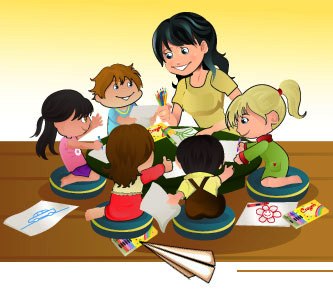   17 червня розпочалася перша зміна оздоровчого сезону 2016 року у дитячому таборі «Лісова казка».   Для 300 дітей членів обласної організації Профспілки працівників освіти і науки України розкрила оздоровниця свої обійми, щоб протягом 18 днів створити для них казковий світ відпочинку у лісі.     Табір «Лісова казка» постійно зміцнює та розвиває свою матеріальну базу . Наприклад, у цьому році наших діточок чекає капітально відремонтований корпус «Ювілейний», облаштована естрада, нове обладнання на території та багато іншого.   Софіївський райком профспілки надав 7 путівок для оздоровлення в дитячому таборі.Відпочинок обіцяє буди цікавим, змістовним та пізнавальним.Екскурсія для освітян району  Бажаючі  члени  нашої районної профспілкової організації мали змогу здійснити екскурсійно- пізнавальну подорож  «Волинсько-галицьке  намисто».   Свято-Успенська  Почаївська Лавра – одна з найбільших і найвідоміших святинь Православного світу, чудодійне озеро Святої Анни, монастир-фортеця Підкамінь чарували екскурсантів на Тернопільщині, а у  Львові група освітян побувала на нічній театралізованій екскурсії старим містом «Нічна варта», Личакiвському кладовищі, відвідала Аптеку-музей, музей "Королівські зали",   піднялася на оглядову вежу ратуші, побувала  на площах "Ринок, «Театральній», сувенірному   ярмарку. Чотири дні пройшли швидко. Втомлені, але з позитивним настроєм та враженнями  подорожуючі повернулися додому.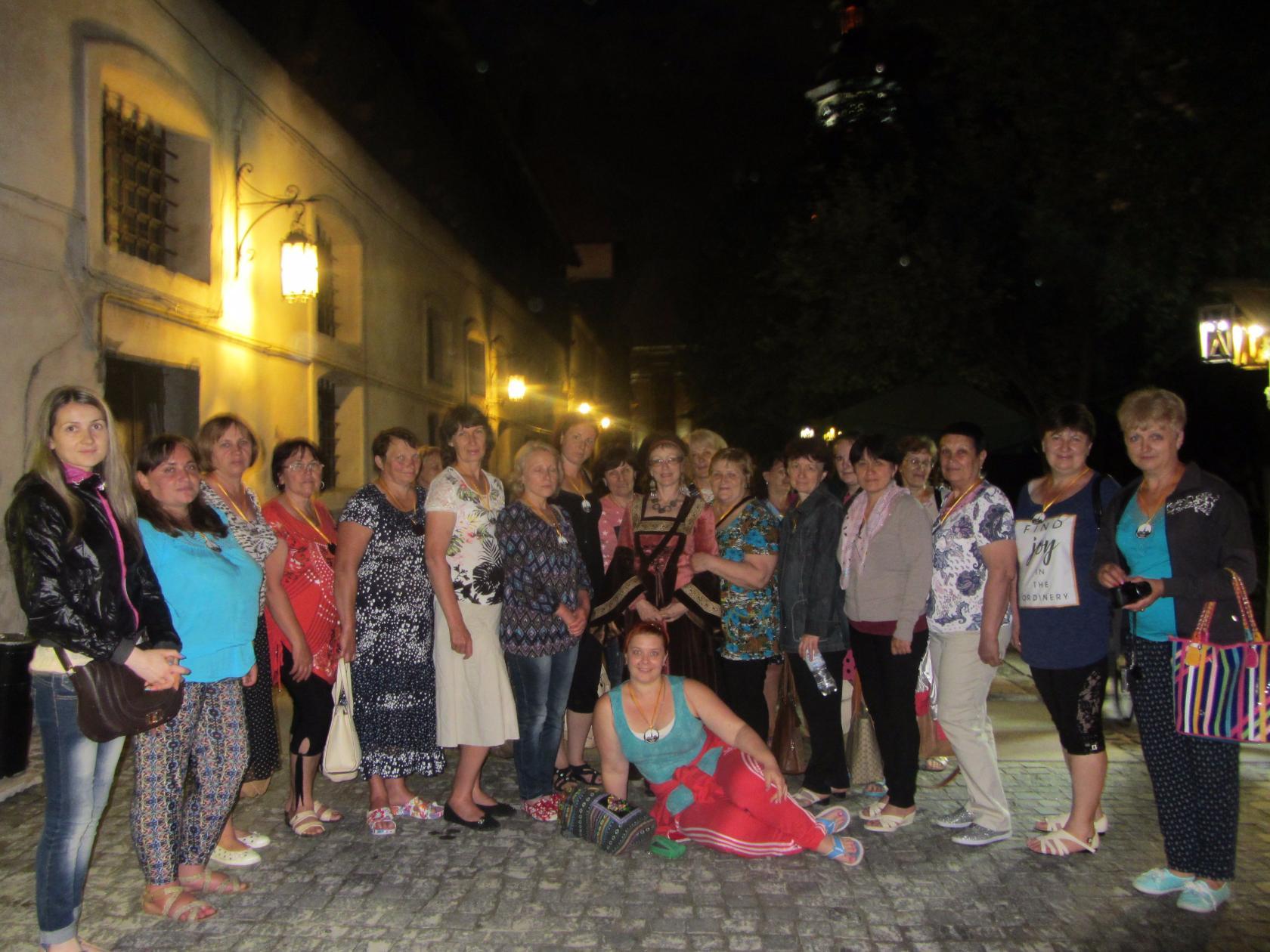 №з/пНазва закладуКількість підписів1.Софіївська ЗОШ №1592.Запорізька ЗОШ173.Вишнева ЗОШ 264.Відділ освіти 485.ДНЗ «Чайка»226.Девладівська ЗОШ197.Сергіївська ЗОШ178.Новоюлівська ЗОШ 239.ДНЗ «Берізка»2110.Жовтневий навчально-реабілітаційний центр4911.Ордо-Василівська ЗОШ2112.Нововасилівська ЗОШ1913.Жовтянська ЗОШ2614.Любимівська ЗОШ1315.Мар’є-Дмитрівська ЗОШ1516.Новоюлівський ДНЗ717.Володимирівська ЗОШ1918.Софіївська ЗОШ №21619.Мар’є-Дмитрівська ЗОШ 1520.Софіївська ЗОШ №21621.Новоюлівський ДНЗ 722.Любимівська ЗОШ1323.Мар’ївська ЗОШ №22824.Володимирівська ЗОШ1925.Девладівський ДНЗ726.Жовтнева ЗОШ2127.Кам’янська ЗОШ2228.ДНЗ «Ромашка»2929. Миколаївська ЗОШ32646